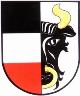    OBEC SVĚTÍPOZVÁNKA NA VEŘEJNÉ ZASEDÁNÍ ZASTUPITELSTVA OBCE SVĚTÍTermín konání: 22. 7. 2020 od 19 hodinMísto konání: Hostinec „Na Zavadilce“ Světí  Program: Schválení programu, zapisovatele, ověřovatelů zápisuŽádost o dotaciRůznéDiskuzeIng. Martina Saláková Šafkovástarostka obceVyvěšeno: 14.7.2020Sejmuto: Souběžně vyvěšeno i na elektronické úřední desce.